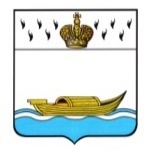 АДМИНИСТРАЦИЯВышневолоцкого городского округаРаспоряжениеот 20.04.2022                                                                                                № 530-рг. Вышний ВолочекО внесении изменений в состав комиссии по контролю за производством работ по озеленению и санитарной вырубке зеленых насаждений на территории Вышневолоцкого городского округаВ соответствии с Уставом Вышневолоцкого городского округа Тверской области, Положением о комиссии по контролю за производством работ по озеленению и санитарной вырубке зеленых насаждений на территории Вышневолоцкого городского округа, утверждённым постановлением Администрации Вышневолоцкого городского округа от 31.01.2020 № 56, и в связи с кадровыми изменениями:Внести в состав комиссии по контролю за производством работ по озеленению и санитарной вырубке зеленых насаждений на территории Вышневолоцкого городского округа (далее – Комиссия), утверждённый распоряжением Администрации Вышневолоцкого городского округа от 02.03.2020 № 166-р «О комиссии по контролю за производством работ по озеленению и санитарной вырубке зеленых насаждений на территории Вышневолоцкого городского округа» (с изменениями от 17.02.2021 № 318-р, от 04.10.2021 № 1706-р, от 16.11.2021 № 1875-р, от 31.01.2022 № 119-р) следующие изменения:а) исключить из состава Комиссии:Прокофьева Сергея Сергеевича – директора МБУ «Благоустройство», члена комиссии.б) включить в состав Комиссии:Садыкова Наиля Касымовича – директора МБУ «Благоустройство», члена комиссии (по согласованию).2. Настоящее распоряжение разместить на официальном сайте муниципального образования Вышневолоцкий городской округ Тверской области в информационно-телекоммуникационной сети «Интернет».3. Контроль за выполнением настоящего распоряжения возложить на Заместителя Главы Администрации Вышневолоцкого городского округа Богданова С.Б.4. Настоящее распоряжение вступает в силу со дня его принятия.Глава Вышневолоцкого городского округа                                                 Н.П. Рощина